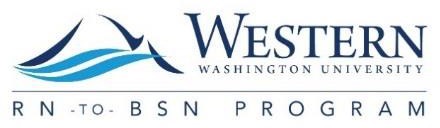 Full Time RN-to-BSN Program Plan of Study (4 quarters)Delivery:   OL = Online courses		          Hybrid = Combination of Face-to-Face (or Zoom) and OnlineGraduation requirements for Western: 180 total credits minimum, to include Minimum of 45 WWU Credits (48 total program credits)60 upper-division credits Approved Academic Major General University Requirements via approved DTA or previous Baccalaureate 3 points of Writing Proficiency (NURS 402 meets this requirement) Minimum GPA of at least a 2.75 cumulative Western GPA Fall  Qtr.Course Title Credits Delivery NURS 301Information Literacy to Support Academic Discourse 5 HybridNURS 305 Social Justice and Healthcare 5 HybridNURS 307 Writing Across the Curriculum 1 OL NURS 401 Transitions into Professional Nursing Practice 1 OL Winter Qtr.Course Title Credits Delivery  NURS 307 Writing Across the Curriculum 1 OL  NURS 401 Transitions into Professional Nursing Practice 1 OL  NURS 402 Translational Research for Evidence-Based Practice 4 Hybrid  NURS 403 Translational Research ~ Practice Experience 1 Hybrid NURS 412 Policy, Leadership and U.S. Healthcare 5 Hybrid Spring Qtr.Course Title Credits Delivery  NURS 401 Transitions into Professional Nursing Practice 2 OL  NURS 422 Organizational Change for Quality & Safety in Healthcare 4 Hybrid  NURS 423 Org Change for Quality & Safety Practice Experience 1 Hybrid NURS 432 Community-Based Care for Vulnerable Populations 4 Hybrid NURS 433 Community-Based Care Practice Experience 1 Hybrid Summer Qtr.Course Title Credits Delivery  NURS 307 Writing Across the Curriculum 1 OL  NURS 401 Transitions into Professional Nursing Practice 1 OL  NURS 442 Interdisciplinary Care Coordination 4 Hybrid  NURS 443 Interdisciplinary Care Coordination Practice Experience 1 Hybrid NURS 452 Global Health Inequities and Interventions 5 Hybrid 